Sekretariat:	8020 Graz, Entenplatz 1B / III
Telefon:	0316 / 38 31 17  - Fax: DW 7
E-Mail:		office@blasmusik-verband.at
Internet:	www.blasmusik-verband.at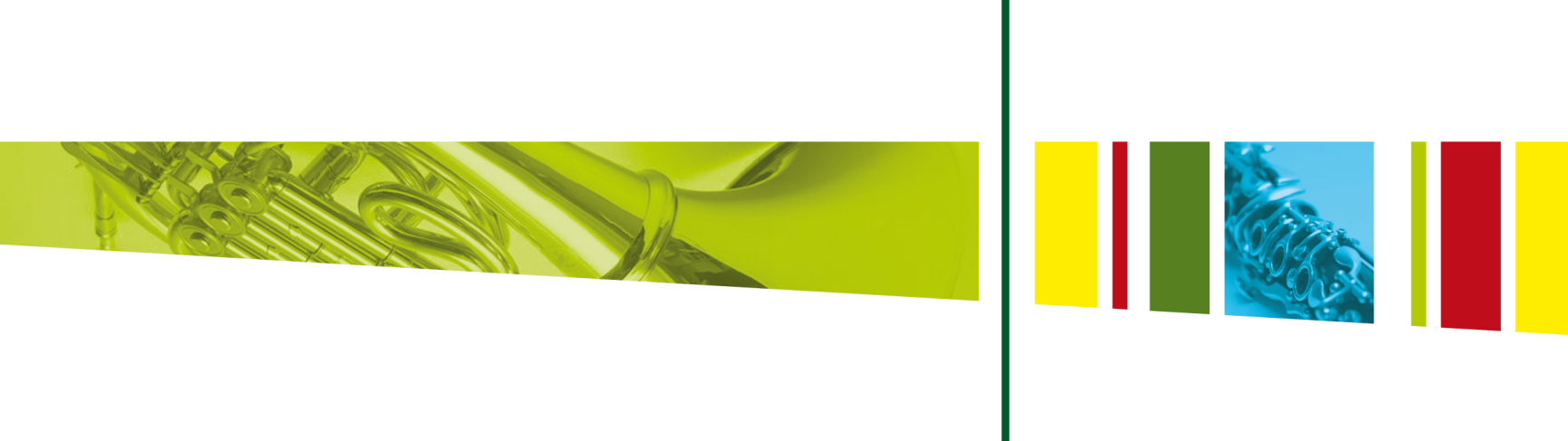 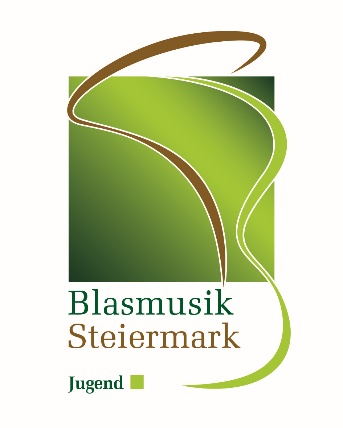 Anmeldung zur Landesjugendblasorchester AkademieSonntag, 2. bis Freitag, 7. September 2018 in PöllauAnmeldeschluss: Freitag, 4. Mai 2018Ich erkläre die Richtigkeit meiner Angaben und mein Einverständnis mit den Ausschreibungsbedingungen. Vorname:Nachname:Geburtsdatum:Adresse:Postleitzahl:Ort:Telefon:E-Mail:Instrument:Musikalische Ausbildung (wann, bei wem, wo,
Leistungsabzeichen, Wettbewerbserfahrung etc.)Teilnahme an der
LJBO-Akademie 2017 Ja    Nein        Mitglied bei dem / den Musikverein(en):Datum:Unterschrift (des Erziehungsberechtigten)